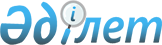 "Қазақстан Республикасының кейбір заңнамалық актілеріне ипотекалық кредит беру және қаржылық қызметтерді тұтынушылар мен инвесторлардың құқықтарын қорғау мәселелері бойынша өзгерістер мен толықтырулар енгізу туралы" Қазақстан Республикасының 2011 жылғы 10 ақпандағы Заңын іске асыру жөніндегі шаралар туралыҚазақстан Республикасы Премьер-Министрінің 2011 жылғы 30 наурыздағы № 40-ө Өкімі

      1. Қоса беріліп отырған «Қазақстан Республикасының кейбір заңнамалық актілеріне ипотекалық кредит беру және қаржылық қызметтерді тұтынушылар мен инвесторлардың құқықтарын қорғау мәселелері бойынша өзгерістер мен толықтырулар енгізу туралы» Қазақстан Республикасының 2011 жылғы 10 ақпандағы Заңын іске асыру мақсатында қабылдануы қажет нормативтік құқықтық актілердің тізбесі (бұдан әрі - тізбе) бекітілсін.



      2. Қазақстан Республикасы Қаржы нарығын және қаржы ұйымдарын реттеу мен қадағалау агенттігі (келісім бойынша) және Қазақстан Республикасы Ұлттық Банкі (келісім бойынша) тізбеге сәйкес тиісті ведомстволық нормативтік құқықтық актілерді қабылдасын және қабылданған шаралар туралы Қазақстан Республикасының Үкіметін хабардар етсін.      Премьер-Министр                            К. Мәсімов

Қазақстан Республикасы 

Премьер-Министрінің  

2011 жылғы 30 наурыздағы

№ 40-ө өкімімен   

бекітілген      

«Қазақстан Республикасының кейбір заңнамалық актілеріне

мен инвесторлардың құқықтарын қорғау мәселелері бойынша

өзгерістер мен толықтырулар енгізу туралы» Қазақстан

Республикасының 2011 жылғы 10 ақпандағы Заңын іске асыру

мақсатында қабылдануы қажет нормативтік құқықтық актілердің

тізбесі 

Ескертпе: аббревиатуралардың толық жазылуы:

ҚҚА - Қазақстан Республикасы Қаржы нарығын және қаржы ұйымдарын реттеу мен қадағалау агенттігі

ҰБ - Қазақстан Республикасы Ұлттық Банкі
					© 2012. Қазақстан Республикасы Әділет министрлігінің «Қазақстан Республикасының Заңнама және құқықтық ақпарат институты» ШЖҚ РМК
				Р/с

№Нормативтік құқықтық актінің атауыАктінің нысаныОрындауға жауапты мемлекеттік органОрындау мерзімі123451.Жылдық тиімді сыйақы ставкасының шекті мөлшерін бекіту туралыҰБ Басқармасының қаулысыҰБ (келісім бойынша), ҚҚА (келісім бойынша)2011 жылғы наурыз2.Банк қызметтерін көрсету және банктердің банк қызметтерін көрсету үдерісінде туындайтын клиенттердің өтініштерін қарау қағидасын бекіту туралыҚҚА Басқармасының қаулысыҚҚА (келісім бойынша)2011 жылғы наурыз3.Банктік қарыз шартының міндетті талаптарының тізбесін бекіту және «Кредиттеу жөніндегі құжаттамасын жүргізу ережесін бекіту туралы» Қазақстан Республикасы Қаржы нарығын және қаржы ұйымдарын реттеу мен қадағалау агенттігі Басқармасының 2007 жылғы 23 ақпандағы № 49 қаулысына өзгерістер енгізу туралыҚҚА Басқармасының қаулысыҚҚА (келісім бойынша)2011 жылғы наурыз4.Қазақстан Республикасы Қаржы нарығын және қаржы ұйымдарын реттеу мен қадағалау агенттігінің кейбір нормативтік құқықтық актілеріне бағалы қағаздар нарығы мәселелері бойынша өзгерістер мен толықтырулар енгізу туралыҚҚА Басқармасының қаулысыҚҚА (келісім бойынша)2011 жылғы наурыз5.«Қазақстан Республикасының банктерінде клиенттердің банктік есепшоттарын ашу, жүргізу және жабу ережесін бекіту туралы» Қазақстан Республикасы Ұлттық Банкі Басқармасының 2000 жылғы 2 маусымдағы № 266 қаулысына толықтыру енгізу туралыҰБ Басқармасының қаулысыҰБ (келісім бойынша)2011 жылғы наурыз